Relatório de extensãoResumo do projetoResumo da açãoO curso de Farmácia recebeu os estudantes do CEBRAC (Centro Brasileiro de Cursos) em uma visita ao laboratório de Farmacognosia da UNIVALI. Foram abordadas, por professores do curso, algumas das áreas de atuação do profissional farmacêutico, destacando as características do curso de Farmácia da UNIVALI e a estrutura física. Além disso, foi realizada a produção de álcool gel pelos participantes, onde foi explicado os componentes e as quantidades utilizadas e quais as reações químicas para a formação do gel. pessoas envolvidas	ANEXOS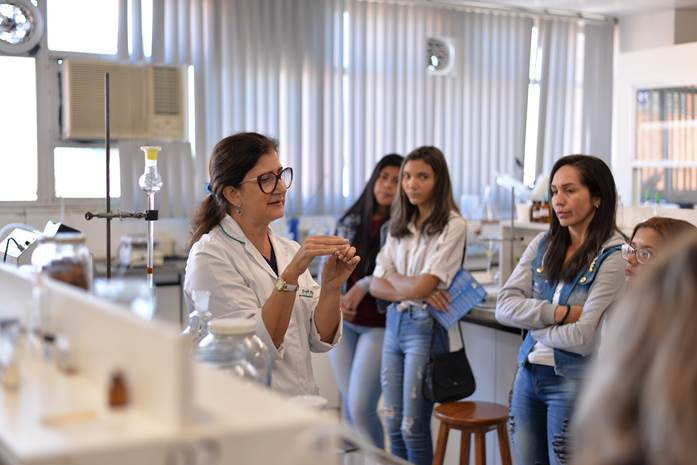 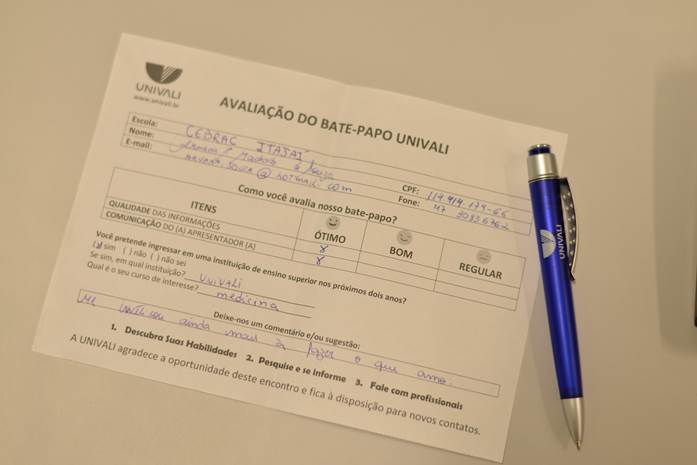 DataNome DA AÇÃONome DA AÇÃO11 de abril de 2019VISITA CEBRAC ITAJAÍVISITA CEBRAC ITAJAÍHORÁRIOLOCAL/CIDADEPÚBLICO15h às 16hUNIVALI- ITAJAÍ31 estudantes DocentesAcadêmicosFuncionáriosAngela MalheirosEriane PetriKarlaClóvis Antônio RodriguesDeivisson Wolf